ПРОЄКТСмага Л.В.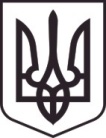 У К Р А Ї Н ААРБУЗИНСЬКА  СЕЛИЩНА РАДААрбузинського  району  Миколаївської областьРІШЕННЯ    грудень 2020  року    №                                                              смт. АрбузинкаПро  затвердження Комплексної Програми«Підтримка розвитку сімейної медицини на 2021-2023 рр.»Відповідно до ст. 26, ст. 42 Закону України «Про місцеве самоврядування в Україні», Бюджетного Кодексу України, враховуючи рекомендації Міністерства охорони здоров’я України по реформуванню первинної ланки надання медичної допомоги, селищна рада    ВИРІШИЛА:          1. Затвердити  комплексну Програму «Підтримки розвитку сімейної медицини на 2021-2023 роки» (додаток 1).2. Затвердити кошторис витрат на виконання заходів  комплексної Програму «Підтримки розвитку сімейної медицини на 2021-2023 роки» (додаток 2).3. Головному лікарю КЗ «Арбузинський центр первинної медико-санітарної допомоги» (Смага Л.В.) забезпечити реалізацію передбачених Програмою заходів.4. Рекомендувати Відділу фінансів Арбузинської селищної ради (Лутчиній І.С. ) при затвердженні бюджету селищної ради на 2021 та плануванні бюджету на подальші роки передбачати кошти на виконання заходів Програми.5. Вважати такими, що втратили  чинність з 01.01.2021 року, рішення ХІІ позачергової сесії восьмого скликання  від 20.11.2018 року №1, рішення ХІV позачергової сесії восьмого скликання від 21.12.2018 року №32, рішення ХV чергової сесії восьмого скликання від 05.02.2019 року №39, рішення ХVІ позачергової сесії восьмого скликання від 19.03.2019 року №50, рішення ХVІІ  чергової сесії восьмого скликання від 19.04.2019 №23 рішення ХІХ позачергової сесії восьмого скликання від 27.06.2019 року №39, рішення ХХІ позачергової сесії восьмого скликання від27.08.2019 року №1, рішення ХХІІІ позачергової сесії восьмого скликання від 16.10.2019 року № 104, рішення ХХІV  чергової сесії восьмого скликання від 15.11.2019 № 70, рішення ХХV позачергової сесії восьмого скликання від 11.12.2019 року № 6, рішення ХХVІ позачергової сесії восьмого скликання від 24.12.2019 року № 26, рішення ХХХІV чергової сесії восьмого скликання від 30.06.2020 року№21, рішення ХХХV позачергової сесії восьмого скликання від 23.07.2020 року № 7, рішення ХХХVІ позачергової сесії восьмого скликання від 28.08.2020 року №11, рішення  ХХХVІІ чергової сесії восьмого скликання від 25.09.2020 року №12 «Про внесення змін та доповнень до комплексної Програми підтримка розвитку сімейної медицини на 2018-2020 роки».6. Контроль за виконанням даного рішення покласти на постійні комісії Арбузинської селищної ради з питань планування бюджету і фінансів, регуляторної політики та з питань культури, освіти, здоров’я, спорту та соціального захисту населення.7. Рішення  набирає  чинності  з  моменту  оприлюднення  на  офіційному  веб-сайті  Арбузинської  селищної ради.             Селищний  голова                                                      Є.В. ТРАВЯНКО